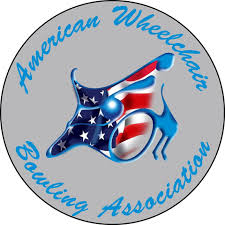 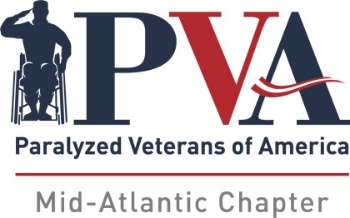 7th ANNUAL PVA MID-ATLANTIC INVITATIONAL(Sanctioned by AWBA)Bowl America – Short Pump, VASeptember 22-24, 2023REGISTRATION DEADLINE  -  SEPTEMBER 1, 2023On behalf of the PVA Mid-Atlantic Chapter, please accept our invitation to join us for the 7th Annual PVA Mid-Atlantic Invitational – Sanctioned by AWBA.  Every year, our tournament committee takes great pride in providing our bowlers, their families and caregivers with a first-class experience – and this year we hope to showcase our best event yet!To assist with your individual reservations, we are listing some hotels close to the bowling center – all of which have many restaurants and popular shopping areas nearby.  Please be aware that the tournament committee will not be handling transportation to or from the hotels or bowling center.  It will be helpful if those of you who are driving would consider ride sharing with your fellow participants. As tournament director, I hope that each of you will consider joining us this year. Even better, spread the word, and share the fun and excitement of our tournament with other bowlers! Yours in fellowship,Jimmy MayTournament DirectorJimmy May 2641 Sandhurst LnMidlothian VA, 23113Home 804-794-7447   Cell    804-240-9019  Bowl America -  Short Pump    4400 Pouncey Tract Rd  Glen Allen, VA 23060   804-360-8222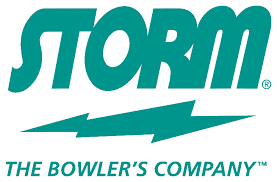 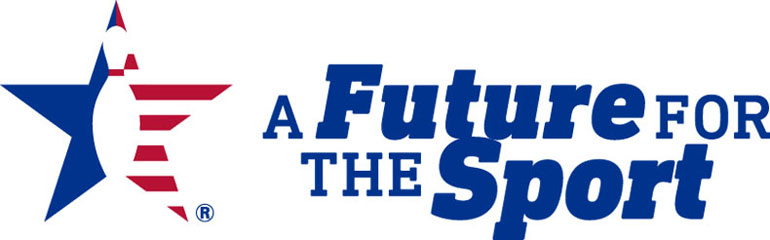 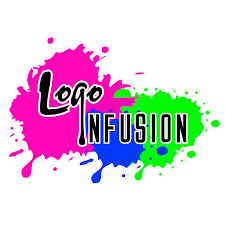 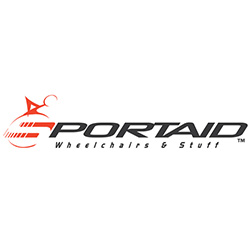 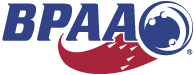 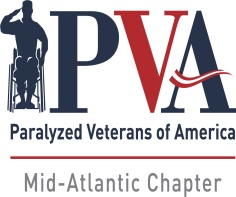 7th ANNUAL PVA MID-ATLANTIC INVITATIONAL(Sanctioned by AWBA)September 22-24, 2023BOWLING CENTER LOCATION:Bowl America - Short Pump4400 Pouncey Tract RdGlen Allen, VA 23060ALL REGISTRATIONS & PAYMENTS MADE DIRECTLY TO PVA MID-ATLANTICMail Entry & Fees To:PVA Mid-Atlantic 11620 Busy St.No. Chesterfield, VA 23236Or: via PayPal:  https://www.pvamidatlantic.org/donate/Please Print:	Name: 											Address: 										City: 					 State: 		 Zip: 				Phone#: 				 Email: 				Check Division Entering:    SCRATCH: 	       HANDICAP: 	Doubles:        Partner: 			             Handicap: 		 Please Assign: 	Up & Down: Partner: 					 Handicap: 		 Please Assign: 	                      Partner: 					 Handicap: 		 Please Assign: 	                      Partner: 					 Handicap: 		 Please Assign: 	Average Verification: Failure to provide required verification will result in any prize money and/or other awards                                                         being withheld until such verification is submitted.Those without qualified averages must bowl in the scratch division. The AWBA adjusted tournament average designee will provide adjusted tournament average information. In all cases where the adjusted tournament average is USBC book average, the adjusted tournament average will be the entrant's entering average. All participants must present valid AWBA and USBC membership cards.  AWBA and USBC membership fees will be accepted for new members, which is required to participate in the event. For new bowlers, a league scoresheet will be accepted to establish an average (a minimum of 12 games).Signature 								Please check all that apply        Power Chair 	___ Manual	_ Para 	   _ Quad  ___ Stick 	__Are You a PVA Member?   ____Yes    ____No            Chapter:_____________________Shirt Size:      M	      L	          XL              2XL                3XL 	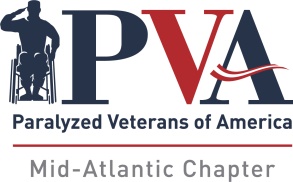 7th ANNUAL PVA MID-ATLANTIC INVITATIONAL(Sanctioned by AWBA)SINGLES PRIZE FUNDScratch Division			         A Division				B Division1st	$1250				         1st        $1250				1st        $12502nd            900				         2nd           900				2nd           9003rd             600				         3rd            600				3rd            6004th             400				         4th            400				4th            4005th             300				         5th            300				5th            300Total     $3450				         6th            150				6th            150					         Total    $3600				Total    $3600Scratch Division	Scratch Division	A & B Divisions	A & B Divisions	TOTAL    HSG  -  $75 		     HHS  -  $75		HHG  -  $75 x 2	HHS  -  $75 x 2		$ 450DOUBLES PRIZE FUND1st	$4502nd	$2503rd	$150Total	$850UP & DOWN PRIZE FUND1st	$4502nd	$3003rd	$225Total	$975TOTAL TOURNAMENT PRIZE FUND	   -	$12,925The PVA Mid-Atlantic Chapter reserves the right to increase or decrease the prize fund                               based on overall registrations and participants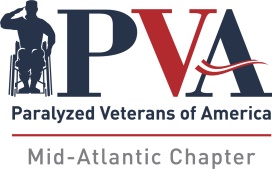 7th Annual PVA Mid-Atlantic Invitational(Sanctioned by AWBA)Bowl America - Short PumpSeptember 22-24, 2023Tentative Schedule of Events